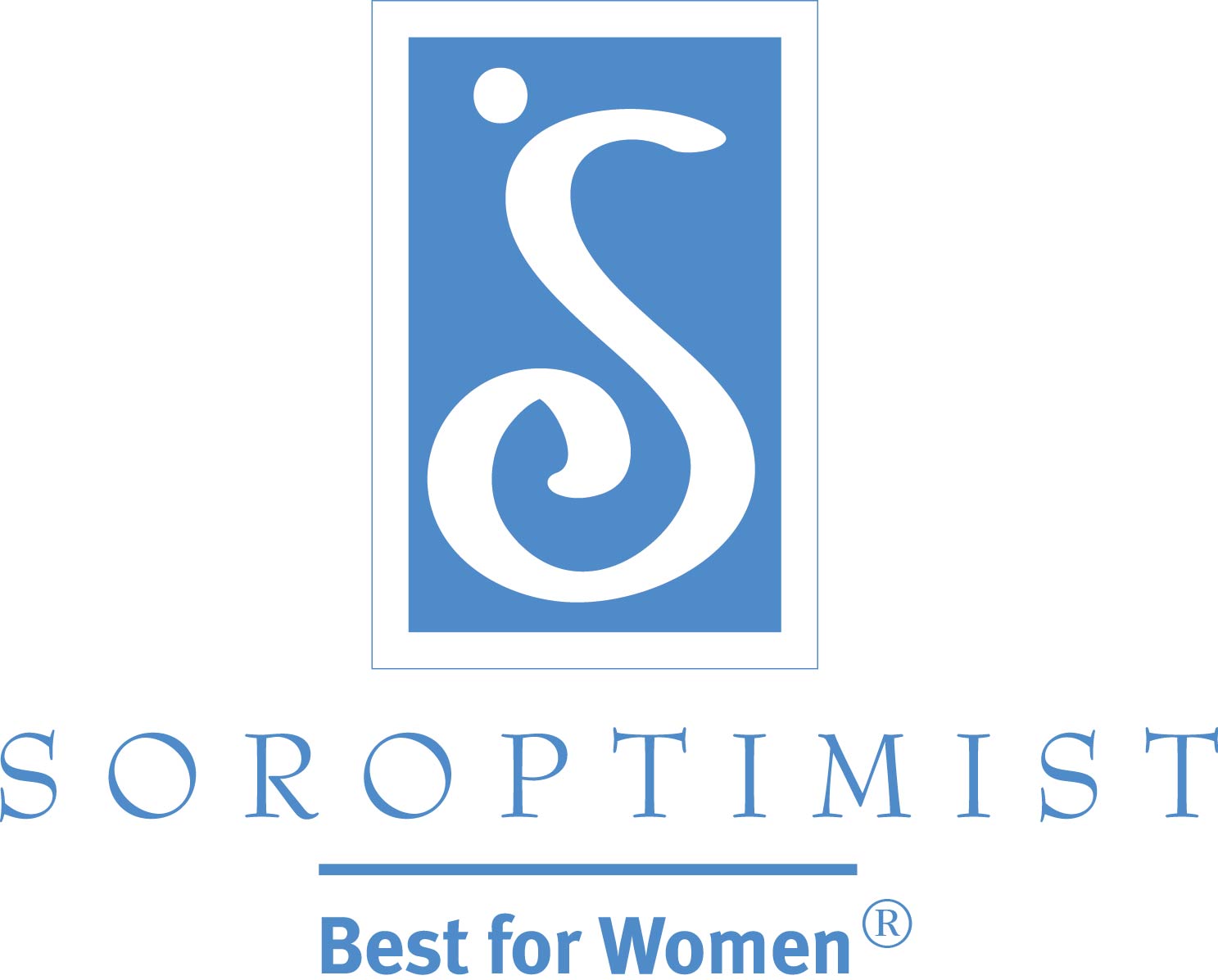 国際ソロプチミストアメリカ健全なクラブ：健康診断をしませんか？会員はしばしば、「友情を築き、個人的な充足感を得られ、志を同じくする女性と共にボランティアできる場所をソロプチミストに見つけたことに大きな喜びを感じて入会した」と話してくれます。残念ながらこうした熱意は萎えていく可能性があります。私たちは皆、恵まれない女性と女児の生活を向上させるという使命を支持している一方、クラブの雰囲気が沈滞することもあり、私たちは次のようなコメントを耳にします。クラブの会員の関与が低下しつつあります。クラブの会合が決まりきったものになりつつあります。誰も新しいことに取り組もうとしません。会員を引き付け、維持することが難しくなりつつあります。一握りの同じ会員がすべての取り組みをしています。上記は、あなたご自身もしくはあなたのクラブの他の会員の発言のように聞こえますか？同じプロジェクトの単調な作業に加え、旧式の伝統、特定のクラブ会員がすべてをこなすという状況は、会員の満足度および関与の低下、ひいては「メンバーシップの更新は優先事項ではない」と判断する会員につながる可能性があります。ご自身について少し考えてみてください。あなたが20歳、30歳、40歳だったときのことを思い出してください。今と同じ状態でしたか？ここでご自身のクラブについて考えてみてください。クラブはここ5年間、10年間、15年間でどのように変わりましたか？悲しいことに、「クラブは変化を取り入れるのに時間がかかる」とよく耳にします。でも、私たちが自ら進化するように、クラブも進化するべきでしょう。どのようにしたら奉仕へのワクワクする気持ちと情熱を取り戻すことができるでしょうか？クラブ評価ツールを定期的にご利用ください。クラブの強みや弱点を特定し、会員のための優先事項を確立するために必要な「年間健康診断」として利用していただくことが可能です。  クラブ評価ツールは、メンバーシップ経験を評価する上で有益です。ツールには以下のものが含まれています。運用ガイド – 回答の評価方法に関する包括的ガイド。アンケート調査用紙 – メンバーシップ経験およびこれらの経験を提供するクラブへの評価について尋ねます。アンケート調査結果 集計表 – 回答を集計する際に利用するエクセル表計算シート。クラブ評価を成功させ、最善の結果を導きだすために、次のヒントをご活用ください。評価調整者を探す：評価の取り組みを主導できる中立的で公平なクラブ会員（理事会もしくはリーダーシップの役割についていない者）を評価調整者にします。すべての会員を関与させる：アンケート調査用紙はすべての人に届くよう郵送あるいはEメールで送り、会員には自分の知っている範囲ですべての質問に答えるよう奨励しましょう。 秘密保持を確約する：すべての情報は秘密保持され、（本人が記名を望む場合を除いて）匿名で行われることを繰り返し説明します。 評価の結果は、何がうまく作用しているのか、目標達成を困難にしている試練は何か、それらの障害を克服するためにすべきことは何かをクラブが判断する上で役立つ可能性があります。例えば、評価の結果、会員の過半数が「クラブのプロジェクトはソロプチミストの使命を推進していない」と考えていることが明らかになった場合、クラブは現行プログラムの見直しもしくは新しいプログラムの実施を検討する必要があります。 継続的に評価を実施し、プロジェクトと慣行を対応させることで、クラブは現会員の関心を維持し、新会員に魅力的なクラブとなることができます。前向きな変化をもたらし、会員の間にチームワークを築き、それらと同じくらい重要なこととして会員の熱意を活性化させるために、クラブの健康診断を実施することを検討してみてください！